Victorian Square Dancing Association Incorporated 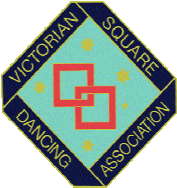  	Reg A0005828F 	 	ABN 83 174 149 51 CONTRACTUAL AGREEMENT This agreement is made between                                         and the Victorian Square Dancing Association Inc. It is agreed that                                          will supply Music as per the attached specifications to the Victorian Square Dancing Association Inc for the                                                                                   to be held at                                          on                                          inclusive of all sessions as set by the organising committee Payment will be agreed at $                and a deposit off $                is agreed by the organising committee and will be forwarded upon return of a signed Agreement. (Please supply details for payment) Should it be necessary for either party to cancel their commitment then 1 months notice shall be given. Deposit shall be retained by                                          for compensation should the Victorian Square Dance Association Inc cancel. Should                                           cancel then he shall return any deposit retained and assist the Victorian Square Dancing Association Inc obtain a suitable replacement for sound equipment so that the function can continue. Upon signing this agreement it will be considered binding. I                                          having read the above agreement do accept the terms of reference: Signed:      …………..…………..…………..…………..  Dated: …………..………….. Witnessed: …………..…………..…………..…………..  Dated: …………..………….. Countersigned:  	…………..…………..…………..…………..                Position:            …………..…………..…………..………….. Signed:  	…………..………….. 	 	Witnessed:  	…………..…………..         Dated:  	 	…………..………….. 	Dated:  	 …………..………….. 